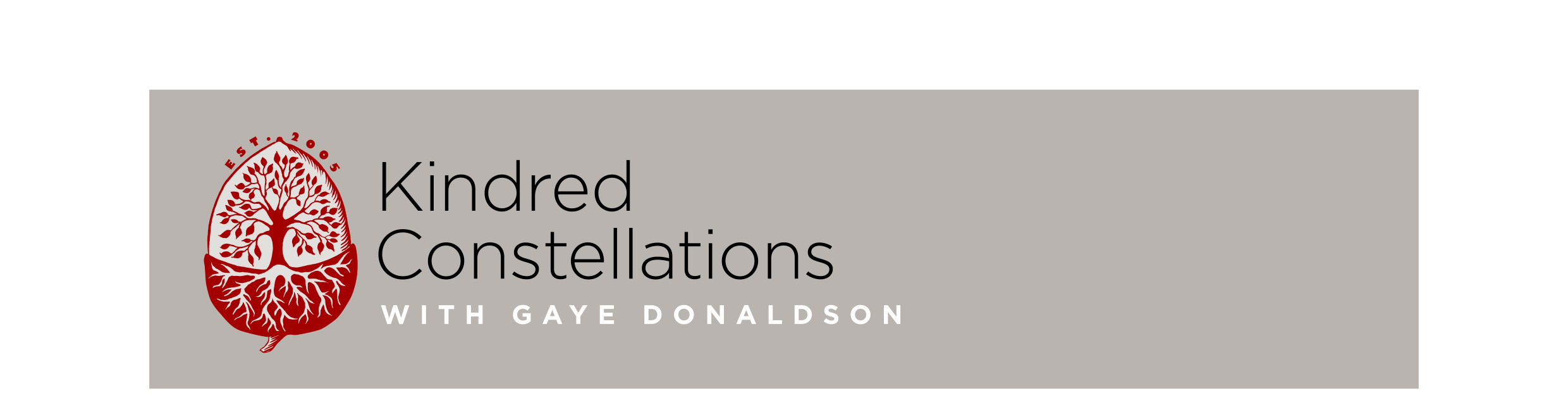 2022 NEWSLETTERForthcoming WorkshopsMore dates and locations will continue to be added to the website workshop pageTuesday 29th March 		Bruton, SomersetMonday 25th April 		BristolThursday 26th May 		BristolMonday 27th June 		BristolMonday 18th July 		BristolFriday 9th September 		BristolWednesday 19th October 	BristolFriday 2nd December 		Bristol  ___________________________________________________Brief UpdateIt is wonderful to be back seeing people face to face again after the pandemic. Above is the beginnings of the new programme for the year. My diary is very full with teaching and film and theatre projects at present so I am only able to offer a very limited number of individual sessions.Having returned to a single fee system at my workshops a few years ago, I have decided to continue to work this way as it really does best align the work with the collective field. This is of course fundamental to this work, and when we respect the power of the process that is emergent for the group as a whole we are in step with the field-based nature of the work. Of course, for some there is a challenge in not having a guaranteed space to do their own constellation – my advice here is always to raise your hand early in the day. For myself, the 2 most important pieces of personal work I have done in the past 26 years were both as a representative, and so I can trust that we get what we need through this process. Training in Systemic Constellations For those who would like to know more about Systemic Constellation philosophy and methodology, the Foundation Training at the Centre for Systemic Constellations is the course for you. This training has been described as "amazing" and "life changing" more times than we can recall. Courses are run in London and Bristol. The next begins in London in October. More details are available HERE 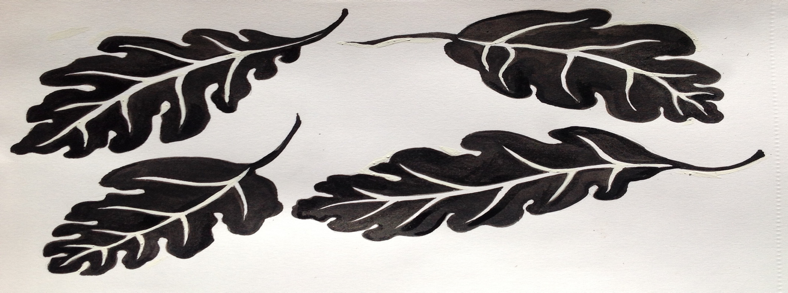 On-Going GroupsI’m beginning to plan the new on-going groups for this year. These meet for a whole day quarterly. The groups are ‘closed’, enabling participants to get to know each other well. One is near Bruton and the other near Taunton. Places go very fast indeed – usually in 2 or 3 days. Do contact me if you would like to be added to the mailing list when the dates are announced. 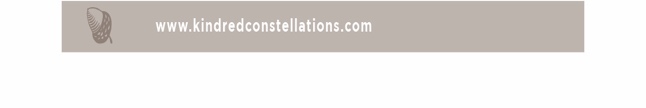 